§2326.  Technical assistance and recognition programsThe department shall develop a technical assistance program for commercial and industrial facilities that use priority toxic chemicals and products and materials containing priority toxic chemicals.  The goal of a technical assistance program must be to reduce use of priority toxic chemicals by such facilities and to help these facilities achieve the reduction goals established in their environmental management systems or pollution prevention plans under section 2325.  The department shall determine the facilities most in need of technical assistance and shall establish priorities based on a number of factors, including, but not limited to, the availability of safer alternatives, the toxicity of the chemical used by particular facilities, the size and resources of those facilities and the resources available to the department.  [PL 2009, c. 579, Pt. A, §3 (NEW).]The department may develop a recognition program to promote the reduction in use of priority toxic chemicals and to recognize commercial and industrial facilities in the State for their achievements in reducing their use of priority toxic chemicals.  [PL 2009, c. 579, Pt. A, §3 (NEW).]SECTION HISTORYPL 2009, c. 579, Pt. A, §3 (NEW). The State of Maine claims a copyright in its codified statutes. If you intend to republish this material, we require that you include the following disclaimer in your publication:All copyrights and other rights to statutory text are reserved by the State of Maine. The text included in this publication reflects changes made through the First Regular and First Special Session of the 131st Maine Legislature and is current through November 1, 2023
                    . The text is subject to change without notice. It is a version that has not been officially certified by the Secretary of State. Refer to the Maine Revised Statutes Annotated and supplements for certified text.
                The Office of the Revisor of Statutes also requests that you send us one copy of any statutory publication you may produce. Our goal is not to restrict publishing activity, but to keep track of who is publishing what, to identify any needless duplication and to preserve the State's copyright rights.PLEASE NOTE: The Revisor's Office cannot perform research for or provide legal advice or interpretation of Maine law to the public. If you need legal assistance, please contact a qualified attorney.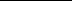 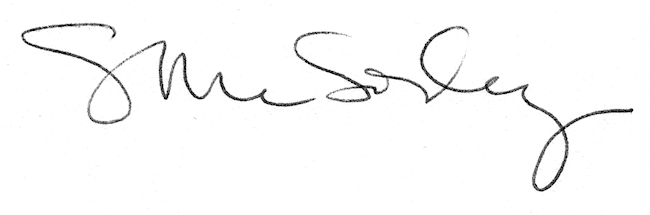 